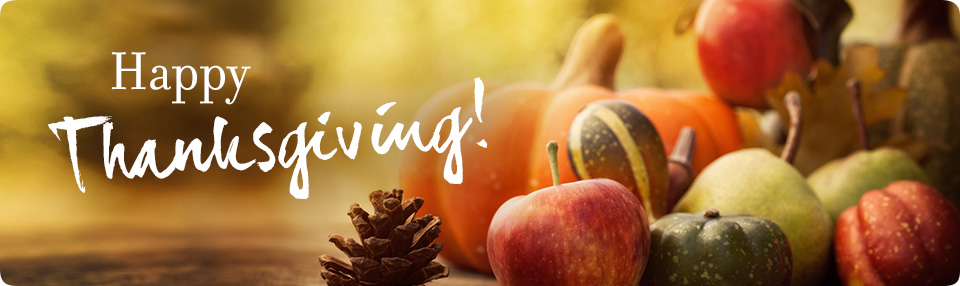 From all of us here at Preferred Capital Funding, we wish you and your family a happy and safe holiday season!As a thank you for being one of our valued customers, we’d like to make your Thanksgiving table a little brighter with the attached gift certificate for $15.00* towards your turkey or other holiday fare of your choosing!Thank you again, & we look forward to helping you and your loved ones again this holiday season!Sincerely,The Preferred Capital Funding Family*One Butterball gift certificate per customer. Please treat your Butterball gift certificate like cash. Preferred Capital Funding is unable provide duplicates and/or reissue lost/damaged certificates.***REFERRING YOUR FRIENDS PUTS MONEY IN THEIR POCKET AND MONEY IN YOUR POCKET!***
Thank you for working with Preferred Capital Funding! Should any of your friends or family members need our help as well, please feel free to pass along our information. As a thank you, for anyone you refer to us that receives a loan, we would like to send you a $25 gift certificate to Walmart." 